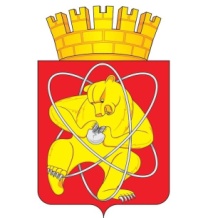 Городской округ«Закрытое административно – территориальное образование  Железногорск Красноярского края»АДМИНИСТРАЦИЯ ЗАТО г. ЖЕЛЕЗНОГОРСКПОСТАНОВЛЕНИЕ     20.07.2022                                                           				                  № 1427г. ЖелезногорскО внесении изменений в постановление Администрации ЗАТО г. Железногорск от 13.12.2020 № 2348 «Об утверждении Проекта организации дорожного движения на территории ЗАТО г. Железногорск»В соответствии с Федеральным законом от 06.10.2003 № 131-ФЗ «Об общих принципах организации местного самоуправления в Российской Федерации», ст.18 Федерального закона от 29.12.2017 № 443-ФЗ «Об организации дорожного движения в Российской Федерации и о внесении изменений в отдельные законодательные акты Российской Федерации» для обеспечения надлежащей организации дорожного движения на автомобильных дорогах общего пользования местного значения, расположенных в границах ЗАТО Железногорск, ПОСТАНОВЛЯЮ:1. Внести в постановление Администрации ЗАТО г. Железногорск от 13.12.2020 № 2348 «Об утверждении Проекта организации дорожного движения на территории ЗАТО г. Железногорск» (в редакции постановления Администрации ЗАТО г. Железногорск от 20.08.2021 №1583) следующее изменение:1.1. утвердить схему организации дорожного движения по автомобильной дороге общего пользования «Проезд улица Енисейская», на участке от ПК0+00 до ПК11+32, и от ПК15+50 до ПК19+64, согласно приложению.2. Управлению внутреннего контроля Администрации ЗАТО г. Железногорск (Е.Н. Панченко) довести настоящее постановление до сведения населения через газету «Город и горожане».3. Отделу общественных связей Администрации ЗАТО г. Железногорск (И.С. Архипова) разместить настоящее постановление на официальном сайте городского округа «Закрытое административно-территориальное образование город Железногорск Красноярского края» в информационно-телекоммуникационной сети «Интернет».4. Контроль над исполнением настоящего постановления возложить на первого заместителя Главы ЗАТО г. Железногорск по жилищно-коммунальному хозяйству А.А. Сергейкина.5. Настоящее постановление вступает в силу после его официального опубликования.Глава ЗАТО г. Железногорск                                                               	   И.Г. Куксин